Mélanges de couleursDocument pour le professeurCette activité appartient à une séquence décomposée en 5 séances. Il s’agit de la cinquième séance de cette séquence dont une description sommaire est présentée ci-dessous : Séance 5Énoncé à destination des élèvesMélange de couleurs - durée : 30 minComme nous l’avons vu dans les séances précédentes, le mélange de matières colorées ou de lumières colorées peuvent être modélisés en physique-chimie. Afin de s’assurer de la maîtrise de ces deux modèles, un questionnaire en ligne est proposé sur le sujet. Ce questionnaire est à faire en équipe.C’est l’occasion de vérifier les acquis et de mieux comprendre certains points mal maîtrisés. Il ne faut pas hésiter à demander au professeur d’expliquer des points mal ou peu compris car l’activité se termine par un qcm individuel et noté.→ Lien du questionnaire en ligne à faire en équipe :https://www.genial.ly/5a3a1b1b4b36570c1418e6f0/melanges-de-couleursLien partagé sur le réseau.Les documents suivants présentent des ressources pouvant être utilisés comme des aides.Document 1 : Rappel du modèle de la couleur d’un objet.Un objet coloré diffuse sa propre couleur et absorbe sa couleur complémentaire.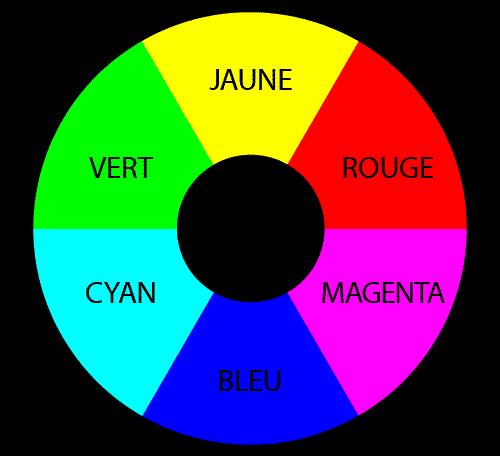 Document 2 : Cercle chromatique des couleurs. Source de l’illustration :http://www.atome451.be/wp-content/uploads/roue-chromatique.gifDocument 3 : Couleurs complémentaires.Deux couleurs sont complémentaires si la superposition de lumières ayant ces couleurs donnent une lumière blanche.Déroulement pour le professeur :1/ Présentation de l’activité + lecture individuelle de l’activité - 5 min2/ Travail en équipe - 20/25 min pour réaliser le questionnaire en ligne / il est possible de circuler dans les groupes pour s’assurer de la bonne compréhension et maîtrise des différentes notions vues dans cette activité.3/QCM individuel :5/10 minA propos du QCM individuel :Ce questionnaire peut être fait en version papier ou à l’aide de système de vote (comme Plickers ou VotAR par exemple).Proposition de questionnaire :NOM :					Prénom : 					Classe :Note obtenue : 		/5Barème : +1 point si bonne réponse ; 0 : si mauvais réponse ; -1 : si pas de réponse.Cocher la bonne réponse :1/ Les  couleurs primaires du physicien et de l’artiste peintre sont les mêmes.▢ Vrai 		▢ Faux2/ La couleur complémentaire du bleu est :▢ le jaune 		▢ le rouge 		▢ le vert 		▢ le magenta3/ Un mélange de peinture rouge avec une peinture cyan est :▢ blanc		▢ noir		▢ magenta		▢ jaune	▢ autre4/ Un mélange de lumière rouge avec une lumière de couleur cyan donne une lumière  :▢ blanche		▢ noire		▢ magenta		▢ jaune	▢ autre5/ On éclaire un objet rouge avec une lumière vert. L’objet apparaît  :▢ blanc		▢ noir		▢ bleu		▢ jaune	▢ autre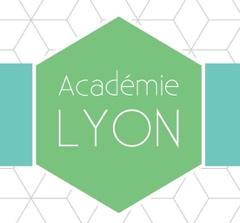 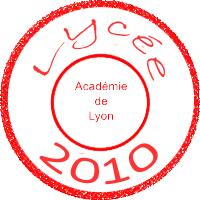 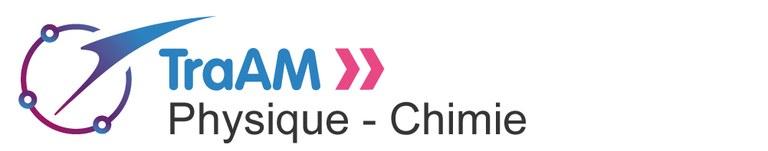 1ère L/ESJanvier2018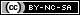 Niveau (Thèmes)1ère L / 1ère ES - Thème : Représentation visuelle.Type d’activitéUtiliser le modèle de “la couleur d’un objet” au travers d’un questionnaire en ligne (évaluation formative) et dans un questionnaire individuel (évaluation sommative).CompétencesCapacitésRESTITUER SES CONNAISSANCESANALYSER :Interpréter des mélanges de lumières colorées.Interpréter des mélanges de matières colorées.REALISER :Exploiter le modèle de la couleur d’un objet.Notions et contenus du programmeSynthèse soustractive ; synthèse additive. Application à la peinture et à l’impression couleur. Distinguer synthèses soustractive et additive.Interpréter la couleur d’un mélange obtenu à partir de matières colorées. Description succincte de l’activité Par équipe, les élèves s’approprient le modèle de la couleur d’un objet et l’utilisent pour répondre à un questionnaire en ligne portant sur les mélanges de matières colorées (et de lumières colorées). Cette évaluation formative prépare les élèves à une évaluation rapide sommative. Objectifs disciplinaires et/ou transversauxTravailler en groupe.Porter un regard critique sur la maîtrise de savoir.Pré-requisConnaître les notions de synthèse additive et de synthèse soustractive des couleurs.Savoir exploiter le cercle chromatique des couleurs.Durée estimée :30/40 minMatériel salle informatique avec ordinateurs ayant accès à internetOptionnel : système d’évaluation par vote avec rétro-action instantanée  (comme Plickers)Séance 1 : Distinguer synthèse additive et synthèse soustractiveSéance 1 : Distinguer synthèse additive et synthèse soustractiveNotion/compétencesDistinguer synthèses soustractive et additive. Exploiter un cercle chromatique.Durée de la séance :1hMatériel requisSalle avec ordinateurs et accès internetLogiciels/Application + TutorielsSimulateur en ligne : synthèse additive : http://www.pccl.fr/physique_chimie_college_lycee/quatrieme/optique/synthese_additive.htmsynthèse soustractive : NoteBookCast : site permettant de réaliser un poster numérique sommaire de façon collaborative.Tutoriel :http://www2.ac-lyon.fr/enseigne/physique/spip.php?article989&lang=frDroits sur les ressources utiliséesTitres des activités/des supports à destination des élèvesDistinguer synthèse additive et synthèse soustractive des couleurs.Consignes aux élèvesL’activité présente les notions de synthèse additive et de synthèse soustractive en balayant les notions de couleurs primaires du physicien, de couleurs complémentaires et cercle chromatique au travers de deux simulateurs (niveau collège).Remarque professeurLes élèves s’approprient assez facilement le site NoteBookCast.Evaluation prévueA la séance suivante.Séance 2 : Mondrian et les couleurs (Evaluation)Séance 2 : Mondrian et les couleurs (Evaluation)Notion/compétencesDistinguer synthèses soustractive et additive. Application à la peinture. Exploiter un cercle chromatique.Durée de la séance :1hMatériel requissmartphone ou tablettes avec application Com-phone ou Adobe Spark ou salle avec ordinateurs + possibilité de créer un diaporama commenté.par équipe d’élève : une source de lumière blanche + filtres (rouge/vert/bleu) + des cartons avec des couleurs différentes (noir/blanc/rouge/vert/bleu/cyan/jaune/magenta).Logiciels/Application + TutorielsCom-phone (Android) (tutoriel Com-phone) ou Adobe Spark (iOS) (tutoriel Spark)Droits sur les ressources utiliséesTitres des activités/des supports à destination des élèvesMondrian et les couleursConsignes aux élèvesLe portrait robot d’un tableau de Mondrian est confié aux élèves. A l’aide de quelques informations, ils doivent retrouver les couleurs de chaque zone du tableau à l’aide du modèle d’un objet coloré, proposer et de mettre en oeuvre un protocole expérimental pour valider leurs hypothèses. La démarche réalisée est présentée sous la forme d’un récit multimédia à l’aide d’outils nomades.Remarques professeurLes élèves ont un peu de mal à s’approprier certains outils numériques de restitution de travail.Dans les faits, un quart à un tiers des groupes (selon les classes) ont dû terminer la réalisation de leur récit multimédia à la maison. Cette production numérique est à déposer sur un espace virtuel.Evaluation prévueActivité évaluéeSéance 3 : Présence de différents colorants + Distinction “Pigments et Colorants”Séance 3 : Présence de différents colorants + Distinction “Pigments et Colorants”Notion/compétencesNotion de colorants et de pigments / Approche historiquePratiquer une démarche expérimentale pour déterminer la présence de différents colorants dans un mélange. Rechercher et exploiter des informations portant sur les pigments, les colorants et leur utilisation dans le domaine des arts.Durée de la séance :1h décomposée (en 15/20 min + 25/30 min)+ prolongation en travail à la maison sur un délai de 3 semaines.Matériel requisMatériel pour réaliser la CCM de colorants alimentaires (pour une moitié de classe).Matériel pour une extraction liquide-liquide (tube à essais) du colorant vert dans le sirop de menthe à l’aide d’acétone (pour l’autre moitié de classe).Logiciels/Application + TutorielsSite genial.ly (tutoriel) pour créer un diaporama interactif.Droits sur les ressources utiliséesTitres des activités/des supports à destination des élèvesSynthèse additive et synthèse soustractive des couleursPigments et colorants.Consignes aux élèvesDans un premier temps (n’excédant pas 20 min), une activité portant sur la distinction “colorants/pigments” est présentée aux élèves : par équipe et en travail hors classe, les élèves doivent rendre compte de la distinction de ces deux notions au travers d’une approche historique et d’une restitution sous forme d’un diaporama interactif. Des ressources sont fournies aux élèves. Un délai de 3 semaines est laissé aux élèves pour rendre cette production.Dans un deuxième temps (n’excédant pas 35 min), les élèves réalisent soit la CCM d’un mélange de colorants (dont un colorant vert) soit l’extraction liquide-liquide (en tube à essais) du colorant vert présent dans un sirop de menthe à l’aide d’acétone : ces deux techniques sont familières a priori car déjà réalisées en collège. Il est toutefois possible de donner une ressource préparatoire aux élèves qu’ils devront consulter avant la maison et avant la séance pour reprendre connaissance de ces deux techniques.Remarque professeurIl peut être très “rentable” de réaliser l’inscription de chaque élève à genial.ly en classe.Evaluation prévueAu terme de la séquence.Séance 4 : Influence de différents paramètres sur la couleur d’espèces chimiquesSéance 4 : Influence de différents paramètres sur la couleur d’espèces chimiquesNotion/compétencesInfluence d’un ou plusieurs paramètres sur la couleur de certaines espèces chimiques. Pratiquer une démarche expérimentale pour mettre en évidence l’influence de certains paramètres sur la couleur d’espèces chimiques.Durée de la séance :1h30 (au minimum) - 2h (au maximum)Matériel requisMatériel pour montrer l’influence du pH sur la couleur du jus de chou rouge (pour une moitié de classe)Matériel pour montrer l’influence de la température (solution de chlorure de cobalt) + influence de la lumière (précipité de chlorure d’argent) (pour l’autre moitié de classe)vidéos présentant les expériences pour montrer l’influence de l’humidité et de la nature du solvant sur la couleur du sulfate de cuivre anhydre.Logiciels/Application + TutorielsSite genial.ly (tutoriel) pour créer un diaporama interactif.Droits sur les ressources utiliséesTitres des activités/des supports à destination des élèvesInfluence de certains paramètres sur la couleur d’espèces chimiques.Consignes aux élèvesLes élèves manipulent ou consultent des ressources d’expériences pour lister l’influence éventuelle de certains paramètres sur la couleur d’espèces chimiques.Remarque professeurIl est pratique que les élèves aient réalisé leur inscription au préalable à genial.ly.Evaluation prévueActivité en équipe et évaluée.Séance 5 : Interpréter la couleur d’un mélange obtenu à partir de matières colorées (Evaluations) Activité présentée dans ce documentSéance 5 : Interpréter la couleur d’un mélange obtenu à partir de matières colorées (Evaluations) Activité présentée dans ce documentNotion/compétencesSynthèse soustractive ; synthèse additive. Application à la peinture et à l’impression couleur.				Interpréter la couleur d’un mélange obtenu à partir de matières colorées.Durée de la séance :40 minMatériel requisSalle informatique avec ordinateurs ayant accès à internet.Optionnel : système d’évaluation par vote avec rétro-action instantanée  (comme Plickers, VoAR etc)Logiciels/Application + TutorielsDiaporama type “quiz” réalisé par le professeur avec genial.ly (tutoriel) à l’intention des élèves.Droits sur les ressources utiliséesTitres des activités/des supports à destination des élèvesInterpréter la couleur d’un mélange obtenu à partir de matières colorées.Consignes aux élèvesLes élèves répondent à un quiz en ligne  portant à la fois sur la synthèse additive et sur la synthèse soustractive des couleurs. Seul, le modèle de la couleur d’un objet est donné/rappelé en début de séance.Remarque professeurEvaluation prévueCette activité peut être vécue comme une évaluation formative pour les élèves permettant de vérifier les points maîtrisés et/ou non maîtrisés concernant la synthèse soustractive en particulier.Elle peut se poursuivre par une évaluation sommative individuelle sous forme papier ou sous forme de “vote”.